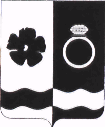 АДМИНИСТРАЦИЯ ПРИВОЛЖСКОГО МУНИЦИПАЛЬНОГО РАЙОНАПОСТАНОВЛЕНИЕот ______.______.2022 № ________ - пО выявлении правообладателя ранее учтенного объекта недвижимостиВ соответствии со статьей 69.1 Федерального закона от 13.07.2015 № 218-ФЗ «О государственной регистрации недвижимости», на основании акта осмотра здания, сооружения или объекта незавершенного строительства при выявлении правообладателей ранее учтенных объектов недвижимости от 02.09.2022 № 104, подтверждающего существование объекта недвижимости, руководствуясь Федеральным законом от 06.10.2003 № 131-ФЗ «Об общих принципах организации местного самоуправления в Российской Федерации», Уставом Приволжского муниципального района, администрация Приволжского муниципального района  п о с т а н о в л я е т:1. В отношении сооружения с кадастровым номером 37:13:030701:447, протяженностью 110,0 м., назначение – сооружение коммунального хозяйства, наименование – система газораспределения и газопотребления магазина, местоположение: Ивановская область, Приволжский район, д.Колышино, ул. Речная, д.88, в качестве его правообладателя, владеющего данным объектом недвижимости на праве собственности, выявлено Приволжское районное потребительское общество (ИНН 3719002549 ОГРН 1023701712264, юридический адрес: 155550, Ивановская область, Приволжский район, г. Приволжск, ул. Фрунзе, д.3А)2. Право собственности Приволжского районного потребительского общества на указанный в пункте 1 настоящего постановления объект недвижимости подтверждается Разрешением на ввод объекта в эксплуатацию от 01.02.2014 № RU37519000-158, выданным администрацией Приволжского муниципального района.3. Указанный в пункте 1 настоящего постановления объект недвижимости не прекратил существование, что подтверждается актом осмотра от 02.09.2022 №104.4. Комитету по управлению муниципальным имуществом направить в Управление Федеральной службы государственной регистрации, кадастра и картографии по Ивановской области настоящее постановление и заявление о внесении в Единый государственный реестр недвижимости сведений о правообладателе ранее учтенного объекта недвижимости и иные документы, необходимые для внесения изменений в сведения Единого государственного реестра недвижимости.5. Контроль исполнения настоящего постановления возложить на председателя комитета по управлению муниципальным имуществом Н.Ф.Мелешенко. 6. Настоящее постановление вступает в силу со дня подписания.Глава Приволжскогомуниципального района                                                    И.В.МельниковаЛист согласованияпроекта постановления/распоряжения (нужное подчеркнуть)Администрации Приволжского муниципального районаПроект постановления/распоряжения вноситКомитет по управлению муниципальным имуществом            (наименование структурного подразделения Администрации или учреждения)Список рассылки Дата внесения проектаДолжность лица, внесшего проект ФИО должностного лица, внесшего проектПодпись о согласовании проекта или Замечания к проектуПредседатель КУМИМелешенко Наталья ФедоровнаСогласованоСогласованоСогласованоСогласованоЮридический отдел администрации районаСкачкова Наталья НиколаевнаКоличество экземпляровНаименование структурного подразделения Администрацииили  учрежденияФИО адресата1Комитет по управлению имуществомМелешенко Наталья Федоровна1Отдел кадровой работы и общего обеспеченияКуликова Надежда Ивановна